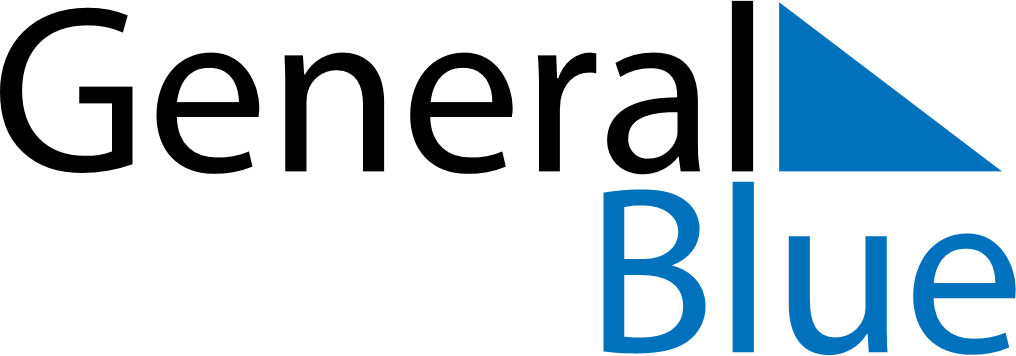 April 2024April 2024April 2024April 2024April 2024April 2024Kerman, Kerman, IranKerman, Kerman, IranKerman, Kerman, IranKerman, Kerman, IranKerman, Kerman, IranKerman, Kerman, IranSunday Monday Tuesday Wednesday Thursday Friday Saturday 1 2 3 4 5 6 Sunrise: 5:30 AM Sunset: 6:00 PM Daylight: 12 hours and 29 minutes. Sunrise: 5:29 AM Sunset: 6:00 PM Daylight: 12 hours and 31 minutes. Sunrise: 5:28 AM Sunset: 6:01 PM Daylight: 12 hours and 33 minutes. Sunrise: 5:27 AM Sunset: 6:02 PM Daylight: 12 hours and 34 minutes. Sunrise: 5:25 AM Sunset: 6:02 PM Daylight: 12 hours and 36 minutes. Sunrise: 5:24 AM Sunset: 6:03 PM Daylight: 12 hours and 38 minutes. 7 8 9 10 11 12 13 Sunrise: 5:23 AM Sunset: 6:03 PM Daylight: 12 hours and 40 minutes. Sunrise: 5:22 AM Sunset: 6:04 PM Daylight: 12 hours and 42 minutes. Sunrise: 5:21 AM Sunset: 6:05 PM Daylight: 12 hours and 43 minutes. Sunrise: 5:20 AM Sunset: 6:05 PM Daylight: 12 hours and 45 minutes. Sunrise: 5:18 AM Sunset: 6:06 PM Daylight: 12 hours and 47 minutes. Sunrise: 5:17 AM Sunset: 6:07 PM Daylight: 12 hours and 49 minutes. Sunrise: 5:16 AM Sunset: 6:07 PM Daylight: 12 hours and 51 minutes. 14 15 16 17 18 19 20 Sunrise: 5:15 AM Sunset: 6:08 PM Daylight: 12 hours and 52 minutes. Sunrise: 5:14 AM Sunset: 6:08 PM Daylight: 12 hours and 54 minutes. Sunrise: 5:13 AM Sunset: 6:09 PM Daylight: 12 hours and 56 minutes. Sunrise: 5:12 AM Sunset: 6:10 PM Daylight: 12 hours and 57 minutes. Sunrise: 5:11 AM Sunset: 6:10 PM Daylight: 12 hours and 59 minutes. Sunrise: 5:10 AM Sunset: 6:11 PM Daylight: 13 hours and 1 minute. Sunrise: 5:09 AM Sunset: 6:12 PM Daylight: 13 hours and 3 minutes. 21 22 23 24 25 26 27 Sunrise: 5:07 AM Sunset: 6:12 PM Daylight: 13 hours and 4 minutes. Sunrise: 5:06 AM Sunset: 6:13 PM Daylight: 13 hours and 6 minutes. Sunrise: 5:05 AM Sunset: 6:14 PM Daylight: 13 hours and 8 minutes. Sunrise: 5:04 AM Sunset: 6:14 PM Daylight: 13 hours and 9 minutes. Sunrise: 5:03 AM Sunset: 6:15 PM Daylight: 13 hours and 11 minutes. Sunrise: 5:02 AM Sunset: 6:16 PM Daylight: 13 hours and 13 minutes. Sunrise: 5:02 AM Sunset: 6:16 PM Daylight: 13 hours and 14 minutes. 28 29 30 Sunrise: 5:01 AM Sunset: 6:17 PM Daylight: 13 hours and 16 minutes. Sunrise: 5:00 AM Sunset: 6:17 PM Daylight: 13 hours and 17 minutes. Sunrise: 4:59 AM Sunset: 6:18 PM Daylight: 13 hours and 19 minutes. 